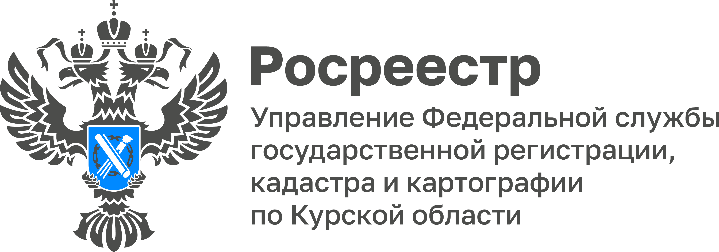 Как поступить на государственную гражданскую службув Управление Росреестра по Курской областиСлужба в Управлении Федеральной службы государственной регистрации, кадастра и картографии по Курской области является федеральной государственной гражданской службой и регулируется федеральным законодательством Российской Федерации: законом от 27.05.2003 № 58-ФЗ «О системе государственной службы Российской Федерации», законом от 27.07.2004 № 79-ФЗ «О государственной гражданской службе Российской Федерации» и другими законами, указами Президента Российской Федерации, постановлениями Правительства Российской Федерации.На службу в Управление могут быть приняты граждане Российской Федерации, достигшие возраста 18 лет, владеющие государственным языком Российской Федерации, и соответствующие установленным законодательством Российской Федерации о государственной гражданской службе квалификационным требованиям к вакантной должности гражданской службы.Поступление гражданина на государственную гражданскую службу осуществляется по результатам конкурса, если иное не установлено законом. Порядок проведения конкурсов определяется Положением о конкурсе на замещение вакантной должности государственной гражданской службы Российской Федерации, утверждённым Указом Президента Российской Федерации от 01.02.2005 № 112 «О конкурсе на замещение вакантной должности государственной гражданской службы Российской Федерации».Объявление о конкурсе размещается на региональной вкладке «Курская область» официального сайта Росреестра, а также на портале государственной информационной системы в области государственной службы - федеральная государственная информационная система «Единая информационная система управления кадровым составом государственной гражданской службы Российской Федерации» (https://gossluzhba.gov.ru/). В указанном объявлении кандидаты на участие в конкурсе, в том числе, могут ознакомиться с перечнем необходимых знаний и с должностными обязанностями по вакантной должности.Для участия в конкурсе на замещение вакантной должности государственной гражданской службы кандидат может представить документы лично, посредством направления по почте или в электронном виде. Правила предоставления документов в электроном виде определены Постановлением Правительства Российской Федерации от 05.03.2018 №227.Конкурс заключается в оценке профессионального уровня претендентов на замещение должности гражданской службы, их соответствия установленным квалификационным требованиям к должности гражданской службы.Информация о результатах конкурса в течение 7 календарных дней со дня его завершения также размещается на сайте Росреестра и на портале государственной информационной системы в области государственной службы.Гражданин, победивший в конкурсе на замещение вакантной должности государственной гражданской службы, предъявляет следующие документы:собственноручно заполненную и подписанную анкету установленной формы;паспорт;трудовую книжку и (или) сведения о трудовой деятельности, оформленные в установленном законодательством порядке, за исключением случаев, когда служебная (трудовая) деятельность осуществляется впервые;документ, подтверждающий регистрацию в системе индивидуального (персонифицированного) учета, за исключением случаев, когда служебная (трудовая) деятельность осуществляется впервые;свидетельство о постановке физического лица на учет в налоговом органе по месту жительства на территории Российской Федерации;документы воинского учета - для граждан, пребывающих в запасе, и лиц, подлежащих призыву на военную службу;документ об образовании и о квалификации;сведения о доходах, об имуществе и обязательствах имущественного характера;сведения об адресах сайтов и (или) страниц сайтов в информационно-телекоммуникационной сети "Интернет", на которых гражданин, претендующий на замещение должности гражданской службы, размещал общедоступную информацию, а также данные, позволяющие его идентифицировать.В отдельных случаях, с учётом условий прохождения гражданской службы, может предусматриваться необходимость предъявления иных документов.Однако, Федеральным законом от 27 июля 2004 г. № 79-ФЗ «О государственной гражданской службе Российской Федерации» установлены ограничения, по которым гражданин не может быть принят на государственную гражданскую службу. К таким ограничениям относятся:признания гражданина недееспособным или ограниченно дееспособным решением суда, вступившим в законную силу;осуждения гражданина к наказанию, исключающему возможность исполнения должностных обязанностей по должности государственной службы (гражданской службы), по приговору суда, вступившему в законную силу, а также в случае наличия не снятой или не погашенной в установленном федеральным законом порядке судимости;отказа от прохождения процедуры оформления допуска к сведениям, составляющим государственную и иную охраняемую федеральным законом тайну, если исполнение должностных обязанностей по должности гражданской службы, на замещение которой претендует гражданин, связано с использованием таких сведений;наличия заболевания, препятствующего поступлению на гражданскую службу или ее прохождению и подтвержденного заключением медицинской организации;близкого родства или свойства (родители, супруги, дети, братья, сестры, а также братья, сестры, родители, дети супругов и супруги детей) с гражданским служащим, если замещение должности гражданской службы связано с непосредственной подчиненностью или подконтрольностью одного из них другому;прекращения гражданства Российской Федерации;наличия гражданства (подданства) иностранного государства либо вида на жительство или иного документа, подтверждающего право на постоянное проживание гражданина на территории иностранного государства, если иное не предусмотрено международным договором Российской Федерации;представления подложных документов или заведомо ложных сведений при поступлении на гражданскую службу;непредставления установленных Федеральными законами сведений или представления заведомо ложных сведений о доходах, об имуществе и обязательствах имущественного характера при поступлении на гражданскую службу;признания гражданина не прошедшим военную службу по призыву, не имея на то законных оснований, в соответствии с заключением призывной комиссии (за исключением граждан, прошедших военную службу по контракту) - в течение 10 лет со дня истечения срока, установленного для обжалования указанного заключения в призывную комиссию, а если указанное заключение и (или) решение призывной комиссии по жалобе гражданина на указанное заключение были обжалованы в суд, - в течение 10 лет со дня вступления в законную силу решения суда, которым признано, что права гражданина при вынесении указанного заключения и (или) решения призывной комиссии по жалобе гражданина на указанное заключение не были нарушены;непредставления сведений об адресах сайтов и (или) страниц сайтов в информационно-телекоммуникационной сети "Интернет", на которых гражданин, претендующий на замещение должности гражданской службы, размещал общедоступную информацию, а также данные, позволяющие его идентифицировать;наличие у гражданина статуса иностранного агента.Иные ограничения, связанные с поступлением на гражданскую службу и её прохождением, за исключением вышеперечисленных, устанавливаются федеральными законами.